 БАШКОРТОСТАН  РЕСПУБЛИКАҺЫ                                               РЕСПУБЛИКА БАШКОРТОСТАН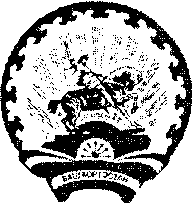          СТӘРЛЕБАШ РАЙОНЫ                                                                                АДМИНИСТРАЦИЯ    МУНИЦИПАЛЬ РАЙОНЫНЫҢ                                                          СЕЛЬСКОГО ПОСЕЛЕНИЯАЛЛАҒЫУАТ АУЫЛ СОВЕТЫ                                                           АЛЛАГУВАТСКИЙ СЕЛЬСОВЕТАУЫЛ БИЛӘМӘҺЕ ХАҠИМИӘТЕ                                                      МУНИЦИПАЛЬНОГО РАЙОНА                                                                                                       СТЕРЛИБАШЕВСКИЙ РАЙОН ҠАРАР                                                                        ПОСТАНОВЛЕНИЕ  14 декабрь 2021  г.                         № 54                        14 декабря  2021 й.                                                                              О внесении изменений в приложение к постановлению Администрации  сельского поселения Аллагуватский сельсовет муниципального района Стерлибашевский  район Республики Башкортостан от 11.03.2019 года                  № 10 «О  порядке   размещения  нестационарных торговых объектов на территории сельского поселения Аллагуватский сельсовет муниципального района Стерлибашевский  район Республики БашкортостанВ соответствии с Федеральным законом от 28 декабря 2009 года    № 381-ФЗ "Об основах государственного регулирования торговой деятельности в Российской Федерации", руководствуясь пунктом 10 части 1 статьи 14 Федерального закона от 06.10.2003 № 131-ФЗ "Об общих принципах организации местного самоуправления в Российской Федерации", Законом Республики Башкортостан от 14 июля 2010 года № 296-з "О регулировании торговой деятельности в Республике Башкортостан", Постановлением Правительства Республики Башкортостан от 12.10.2021 года № 511 "О порядке разработки и утверждения органами местного самоуправления схем размещения нестационарных торговых объектов на территории Республики Башкортостан", Администрация сельского поселения Аллагуватский сельсовет муниципального района Стерлибашевский район Республики Башкортостан    ПОСТАНОВЛЯЕТ: 1. Внести изменения в приложение к постановлению  Администрации  сельского поселения  Аллагуватский  сельсовет   муниципального  района  Стерлибашевский  район Республики Башкортостан от 11.03.2019 года  № 10       «О  порядке   размещения  нестационарных торговых объектов на территории сельского поселения Аллагуватский сельсовет муниципального района Стерлибашевский  район Республики Башкортостан», изложив его в новой редакции согласно приложению к настоящему постановлению.2. Постановление №26 от 25.03.2020 года « О внесение изменений в приложение к постановлению Администрации  сельского поселения Аллагуватский сельсовет муниципального района  Стерлибашевский  район Республики Башкортостан от 11.03.2019 года  № 10 «О  порядке   размещения  нестационарных торговых объектов на территории сельского поселения Аллагуватский сельсовет муниципального района Стерлибашевский  район Республики Башкортостан» отменить.3. Обнародовать настоящее Постановление на информационном стенде в здании администрации сельского поселения и разместить в установленном порядке на официальном сайте администрации  сельского поселения Аллагуватский сельсовет муниципального района Стерлибашевский район Республики Башкортостан в сети «Интернет»  www.allaguvat.ru.4. Контроль за исполнением настоящего Постановления оставляю за собой.Глава  сельского поселения	Аллагуватский  сельсовет			             А.Г.КулсаринаПриложение №1к постановлению Администрациисельского поселения  Аллагуватский сельсовет муниципального района Стерлибашевский район Республики Башкортостанот «14»  декабря 2021  № 54Схема размещения нестационарных торговых объектов на территории сельского  поселения  Аллагуватский сельсовет муниципального района Стерлибашевский  район Республики Башкортостан№ п/пАдресные ориентиры размещения нестационарного торгового объектаВид нестационарного торгового объектаСпециализациянестационарного торгового объектаФорма собственности земельного участкаПериодразмещения
нестационарного
торговогообъектаРазмещение  нестационарного торгового объекта субъектами малого или среднего предпринимательства (да/нет)12345671РБ, Стерлибашевский район, д.Нижний Аллагуват,ул.Центральная , 36магазинРозничная торговляоформлен5 летда2345